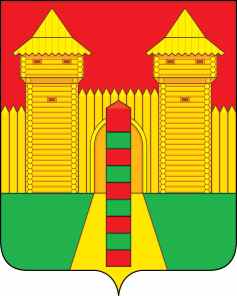 АДМИНИСТРАЦИЯ  МУНИЦИПАЛЬНОГО  ОБРАЗОВАНИЯ «ШУМЯЧСКИЙ   РАЙОН» СМОЛЕНСКОЙ  ОБЛАСТИПОСТАНОВЛЕНИЕот 17.05.2023г. № 193          п. Шумячи	В соответствии с Земельным кодексом Российской Федерации, постановлением Правительства Российской Федерации от 03.12.2014 № 1300 «Об утверждении перечня видов объектов, размещение которых может осуществляться на землях или земельных участках, находящихся в государственной или муниципальной собственности, без предоставления земельных участков и установления сервитутов», решением Шумячского районного Совета депутатов от 26.10.2012 № 84 «Об утверждении Положения о регулировании земельных отношений на территории муниципального образования «Шумячский район» Смоленской области», на  основании заявления АО «Газпром газораспределение Смоленск» № 2731565157 от 11.05.2023г.,  в лице представителя филиала АО «Газпром газораспределение Смоленск» в г. Рославль Е.П. Новиковой по доверенности от 30.07.2020г. 67 АА № 1571220.Администрация муниципального образования «Шумячский район» Смоленской областиП О С Т А Н О В Л Я Е Т:                 1. Предоставить акционерному обществу «Газпром газораспределение Смоленск» (АО «Газпром газораспределение Смоленск»), ОГРН 1026701455329, ИНН 6731011930, место нахождения: г. Смоленск, Трамвайный проезд, дом 10, (далее – Пользователь) разрешение на использование предполагаемого к использованию земельного участка или части земельного участка площадью 14 кв. м., местоположение объекта: Российская Федерация, Смоленская область, Шумячский район, д. Криволес, в границах кадастрового квартала 67:24:1030101 (в соответствии с приложенной схемой границ), для размещения газопровода низкого давления к границе домовладения по адресу: Смоленская область, Шумячский район, д. Криволес, для размещения которого  не требуется разрешение на строительство, (газопроводы и иные трубопроводы давлением до 1,2 Мпа), категория земель – земли населенных.2. Установить срок действия разрешения, указанного в пункте 1 настоящего постановления – 11 месяцев, начиная со дня его подписания.3. Действие разрешения на использование земельного участка в целях, указанных в пункте 1 настоящего постановления, прекращается со дня предоставления земельного участка гражданину или юридическому лицу.4. В случае, если использование земельного участка, указанного в пункте 1 настоящего постановления, привело к порче либо уничтожению плодородного слоя почвы и дорожного полотна в границах таких земель, Пользователь обязан:1) привести такой земельный участок в состояние, пригодное для их использования в соответствии с разрешенным использованием;2) выполнить необходимые работы по рекультивации такого земельного участка;3) обеспечить установление охранных зон в соответствии с требованиями федерального законодательства.5. До начала производства работ необходимо получить ордер на земельные работы в Отделе по строительству, капитальному ремонту и жилищно-капитальному хозяйству Администрации муниципального образования «Шумячский район» Смоленской области.6. Настоящее постановление вступает в силу со дня его подписания.Глава муниципального образования «Шумячский район» Смоленской области                                               А.Н. ВасильевО предоставлении разрешения на использование земельного участка, находящегося в государственной собственности